Załącznik nr 1 do Regulaminu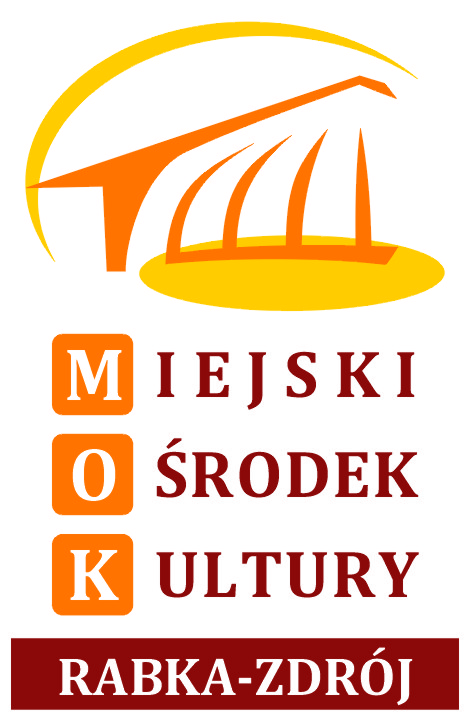 CENNIK OPŁAT ZA WYWIESZANIE REKLAMY/OGŁOSZEŃ  NA SŁUPACH OGŁOSZENIOWYCH MIEJSKIEGO OŚRODKA KULTURY W RABCE-ZDROJU.1. Wysokość opłat.Podane ceny są cenami netto, do których należy doliczyć należny podatek VAT w wysokości 23%.ILOŚĆ DNIILOŚĆ DNIILOŚĆ DNIILOŚĆ DNI1-78-1415-2122-31FORMATCena ryczałtowa za umieszczenie reklamy/ogłoszenia na jednym słupie ogłoszeniowym Cena ryczałtowa za umieszczenie reklamy/ogłoszenia na jednym słupie ogłoszeniowym Cena ryczałtowa za umieszczenie reklamy/ogłoszenia na jednym słupie ogłoszeniowym Cena ryczałtowa za umieszczenie reklamy/ogłoszenia na jednym słupie ogłoszeniowym A 4, 5B 4, 5C 4,  5 5101520A3B3C310152025A2B2C213182327A1B1C115202530 A0B0C020304050